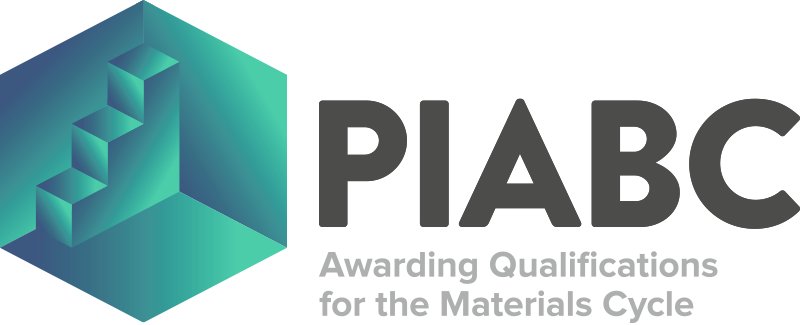 QUALIFICATION APPROVAL FORM(PIABC Limited Qualifications and Quality Assured Qualifications)Reviewed: 12 November 2019APPLICATION/APPROVAL DOCUMENT TO OFFER A QUALIFICATION GENERALQUALIFICATION FOR WHICH APPROVAL IS BEING SOUGHT  QUALIFICATION APPROVAL This document accompanied by the completed Assessor/Internal Quality Assurer (IQA) approval forms including a 2 page CV and an example of a learning resource or assessment documentation should be sent to PIABC Limited when seeking approval.  If the centre is new to PIABC Limited the Qualification Approval for one qualification will be checked and confirmed during the Centre approval visit.  If the centre is already approved by PIABC Limited the award approval process will be carried out as a desk base activity. Please note that if arrangements are the same for this qualification as for other PIABC Limited qualifications reference should be made to this and sections completed as "see qualification xxx".  This is to avoid duplication for centres.  For all qualifications staff need to be identified and CVs sent so that PIABC Limited can be confident that those delivering the programmes have the qualifications, experience and occupational competence expected.  SECTION 1 - MANAGEMENT AND DELIVERY OF THE PROGRAMMESECTION 2 - RESOURCES TO SUPPORT THE PROGRAMMESECTION 3 - LEARNER SUPPORT WITHIN THE PROGRAMMESECTION 4 - WORK BASED COMPETENCE QUALIFICATIONS: ASSESSMENT AND VERIFICATION ARRANGEMENTS WITHIN THE PROGRAMMESECTION 5 - NON-COMPETENCE BASED QUALIFICATIONS: EXAMINATION AND ASSESSMENT ARRANGEMENTS WITHIN THE PROGRAMMESECTION 6 - MARKETING SECTION 7 - EXPECTED RECRUITMENT In order to assist PIABC Limited with planning for External Quality Assurance or examinations please give an estimate of the number of learners that you hope to recruit in the first two years. SECTION 8 - CHECKLIST OF DOCUMENTS  DECLARATION BY CENTRE REPRESENTATIVE ACTIONS PRIOR TO QUALIFICATION APPROVAL (for PIABC Limited use only)RECOMMENDATIONS (for PIABC Limited use only)QUALIFICATION APPROVAL AND OUTCOME  QUALIFICATION APPROVALCentre NameCentre NumberName of person responsible for this qualification Position within centre Criteria Centre to give details of how they meet the criterion Comments  (PIABC Limited use only)1.1Management Arrangements are in place for the effective management and delivery of the programme with all the team members being fully aware of their responsibilities.  Criteria Centre to give details of how they meet the criterionComments  (PIABC Limited use only)2.1Physical resourcesThere are adequate, up-to-date and regularly reviewed physical resources available to support the programme.  Includes resources at all sites and locations and for all types of assessment.  Details of how the centre checks the adequacy and safety of equipment in the work place should be included here  2.2Staff resourcesThere are sufficient competent and qualified staff to support the delivery and assessment demands of the programme.  NB. All staff delivering and assessing this qualification need to be named.  They also need to complete the PIABC Limited Assessor/ IQA Approval Form and send this with a 2 page CV prior to the approval visit.   Criteria Centre to give details of how they meet the criterion Comments  (PIABC Limited use only)3.1Meeting needs of learnersLearners are recruited to the appropriate programmes and given the necessary support to achieve.  Progress of learners is regularly reviewed, accurately recorded, up to date and securely stored.   NB Please send an example of a learning resource, assessment documentation, skill scan or type of evidence.Criteria Centre to give details of how they meet the criterion Comments  (PIABC Limited use only)4.1Assessment arrangementsValid and reliable assessments are carried out by suitably qualified staff and in accordance with qualification requirements. 4.2Verification arrangements Internal verification is carried out by suitably qualified and experienced staff and effectively used to ensure the validity of assessment decisionsCriteria Centre to give details of how they meet the criterion Comments  (PIABC Limited use only)5.1Examination/assessment arrangements Examinations/assessments are conducted in a reliable manner using are suitably qualified staff and in accordance with qualification requirementsCriteria Centre to give details of how they meet the criterion Comments  (PIABC Limited use only)6.1Marketing and Publicity The centre has a clear marketing strategy for the qualification and publications that include information about prior qualifications, delivery modes and assessment activities. Title of QualificationNumber expected in Year 1Number expected in Year 2 Completed form Assessor/IQA forms for all staff on competence based qualificationsCVs for all staff delivering the qualificationEvidence (i.e. learning resource of other) Arrangements for the all aspects of this qualification must be approved as a guarantee that students will receive their entitlement to fair and equal treatment and to a high standard of tuition and resources.  Qualification approval is subject to regular checks by External Quality Assurance and Centre Monitoring I am aware that in signing this document I agree to provide access to PIABC Limited and the regulatory authorities to relevant premises, people and records and to co-operate with PIABC Limited’s monitoring activities.  I also declare that the information submitted in this application is correct and that I am authorised to sign on behalf of the centre.Arrangements for the all aspects of this qualification must be approved as a guarantee that students will receive their entitlement to fair and equal treatment and to a high standard of tuition and resources.  Qualification approval is subject to regular checks by External Quality Assurance and Centre Monitoring I am aware that in signing this document I agree to provide access to PIABC Limited and the regulatory authorities to relevant premises, people and records and to co-operate with PIABC Limited’s monitoring activities.  I also declare that the information submitted in this application is correct and that I am authorised to sign on behalf of the centre.Centre Representative Signature: Print Full Name: Position within the Centre:     Date: Please return your completed submission to: PIABC Limited, The Boilerhouse, Caunt Road, Grantham, Lincolnshire NG31 7FZIf you have any queries regarding the completion of this form please ring the PIABC Limited office on  +44 (0)1476 513884 or 513895Please return your completed submission to: PIABC Limited, The Boilerhouse, Caunt Road, Grantham, Lincolnshire NG31 7FZIf you have any queries regarding the completion of this form please ring the PIABC Limited office on  +44 (0)1476 513884 or 513895The following actions must be completed and approved by PIABC Limited prior to approval to offer the qualification PIABC Limited to initial when action completeApproval is not subject to the following recommendations, but these should be put in place prior to the first External Quality Assurance or Centre Monitoring visit PIABC Limited to initial when action completeDate of visit or desk based approval Name of the Approver PositionSignature OutcomeNameSignaturePositionDate